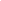 Welcome!                            	   REAL ESTATEOPEN HOUSE SIGN IN SHEETOwner Name:Owner Name:[Joseph Williams][Joseph Williams][Joseph Williams]Opening Date:[2nd December 2019][2nd December 2019]Venue:Venue:[N Street, Sacramento, CA][N Street, Sacramento, CA][N Street, Sacramento, CA]Contact No.:[+1585554955][+1585554955]Name:Alonzo MarcellusAlonzo MarcellusPhone:+1587857585+1587857585Email:Alonzo@email.comStreet:6 Street, Houston6 Street, HoustonCity:TexasTexasZip:Name:Austin BartAustin BartPhone:+4481687845+4481687845Email:austin@email.comStreet:N street, SacramentoN street, SacramentoCity:CaliforniaCaliforniaZip:Name:Boone ButchBoone ButchPhone:+1575687575+1575687575Email:Boone@email.comStreet:1 Street, Sunny vale1 Street, Sunny valeCity:CaliforniaCaliforniaZip:Name:Carson CassidyCarson CassidyPhone:+1586479887+1586479887Email:Carson@email.comStreet:3 Street, San Francisco3 Street, San FranciscoCity:CaliforniaCaliforniaZip:Name:Virgil WayneVirgil WaynePhone:+1585687448+1585687448Email:Virgil@email.comStreet:1 Street, Sunny vale1 Street, Sunny valeCity:CaliforniaCaliforniaZip:Name:Wesley WyattWesley WyattPhone:+1157684454+1157684454Email:Wesley@email.comStreet:N street, SacramentoN street, SacramentoCity:CaliforniaCaliforniaZip: